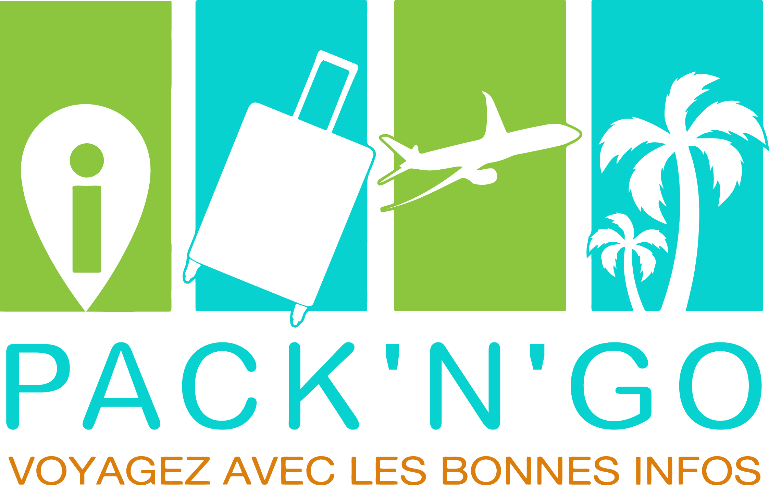 	[Destination]Trucs, astuces et bons plans* Les informations de cette fiche mémo font suite à une certaine expérience du pays et elles sont là pour vous conseiller suite à vos réponses au questionnaire de Pack’n’Go, à l’achat du Pack Essentiel. Il vous appartient d’adapter cette liste selon vos souhaits.Proposition d’itinéraire en 2 étapesEchange avec votre coach (30min)Après réception de cette fiche, vous avez le droit d’organiser un échange de 30 minutes maximum avec votre coach. Pour profiter au mieux de cet échange et des connaissances de votre coach, préparer cet entretien et envoyer vos questions à l’avance.Données de contact de votre coach :Le pays / La région et sa culture en brefLes langues parlées (officielles, pratiquées), mots clés pour communiquer avec les locauxLa monnaie (officielle, utilisée)Astuces santé (vaccins, médicaments à emporter, risques, protection moustique, solaire, …)Astuces météo (climat, comment s’habiller, …)Astuces sécurité (risques, arnaques courantes, …)Période idéale pour s’y rendreComment s’y rendre facilementSe déplacer une fois sur placeA ne pas louper niveau gastronomieLes incontournablesLes visites hors des sentiers battusA éviter !Coups de cœur du coachParticularité de cette destinationMoyen de transport aller (type, idée de prix, horaire indicatif, lien de réservation, …)Étape 1 – Lieu proposé et durée recommandéeÉtape 1 – Propositions de logement (minimum 2 avec type, prix indicatif, description, lien web, …)Étape 1 – Propositions de choses à faire et à découvrir (minimum 3, par exemple visite, musée, site ou parc naturel, site historique, activité, évènement, shopping, …)Étape 1 – Une idée pour  se restaurer (ce qu’il faut gouter,  proposition de restaurant, lien web, …)Transfert entre les deux étapes (moyen de transport, idée de prix, horaire indicatif, lien de réservation, …)Étape 2 – Lieu proposé et durée recommandéeÉtape 2 – Propositions de logement (minimum 2 avec type, prix indicatif, description, lien web, …)Étape 2 – Propositions de choses à faire et à découvrir (minimum 3, par exemple visite, musée, site ou parc naturel, site historique, activité, évènement, plage, shopping, incontournable, …)Étape 2 – Une idée pour  se restaurer (ce qu’il faut gouter,  proposition de restaurant, lien web, …)Moyen de transport retour (type, idée de prix, horaire indicatif, lien de réservation, …)Commentaire du coach sur cet itinéraireNom et prénom :Adresse e-mail :Téléphone :Skype :Facebook :Autre moyen de contact :Période d’échange souhaitée :